Танец отца и дочери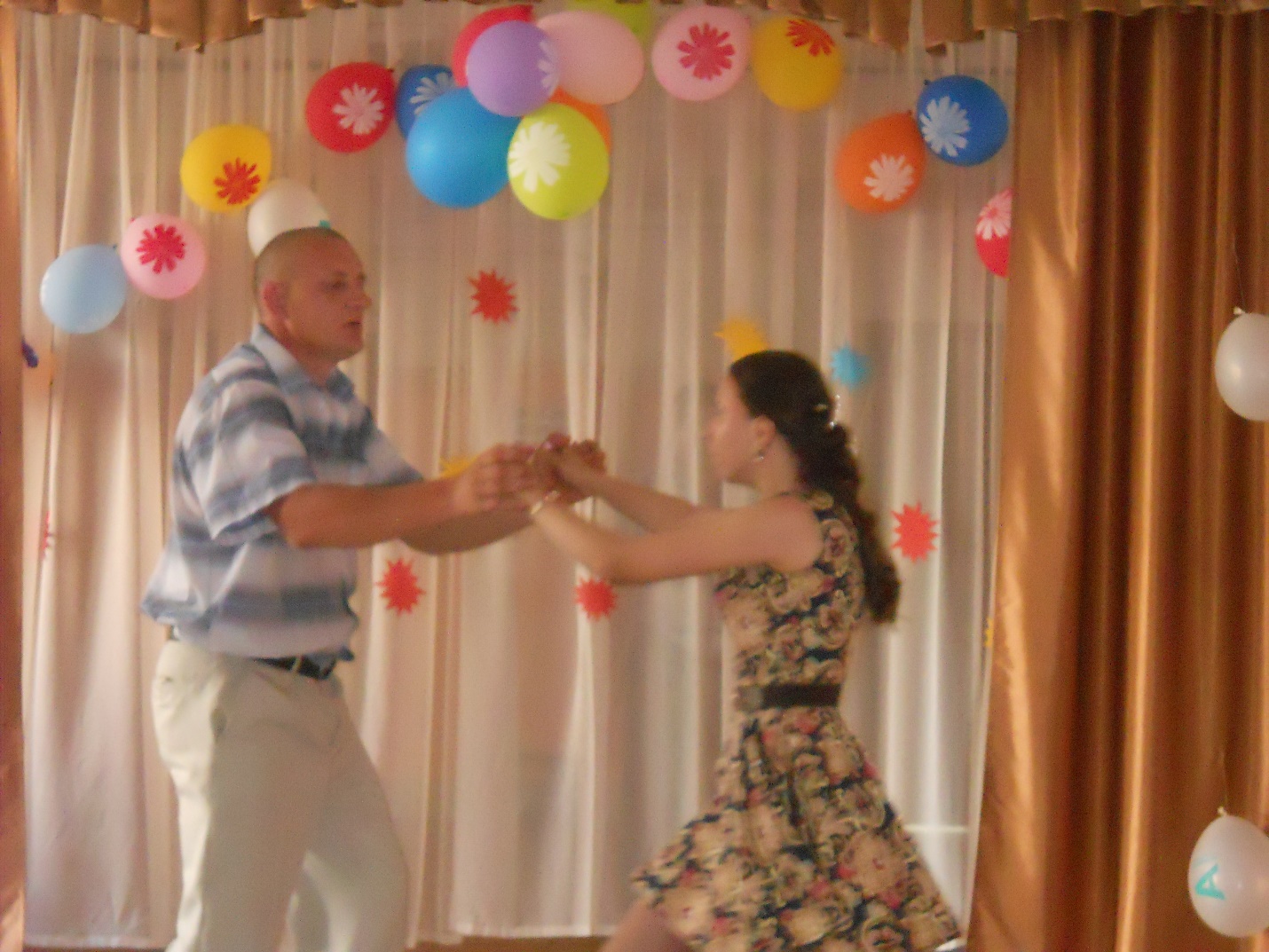 Вручение аттестатов директором школы Кильдюшовой М.Ю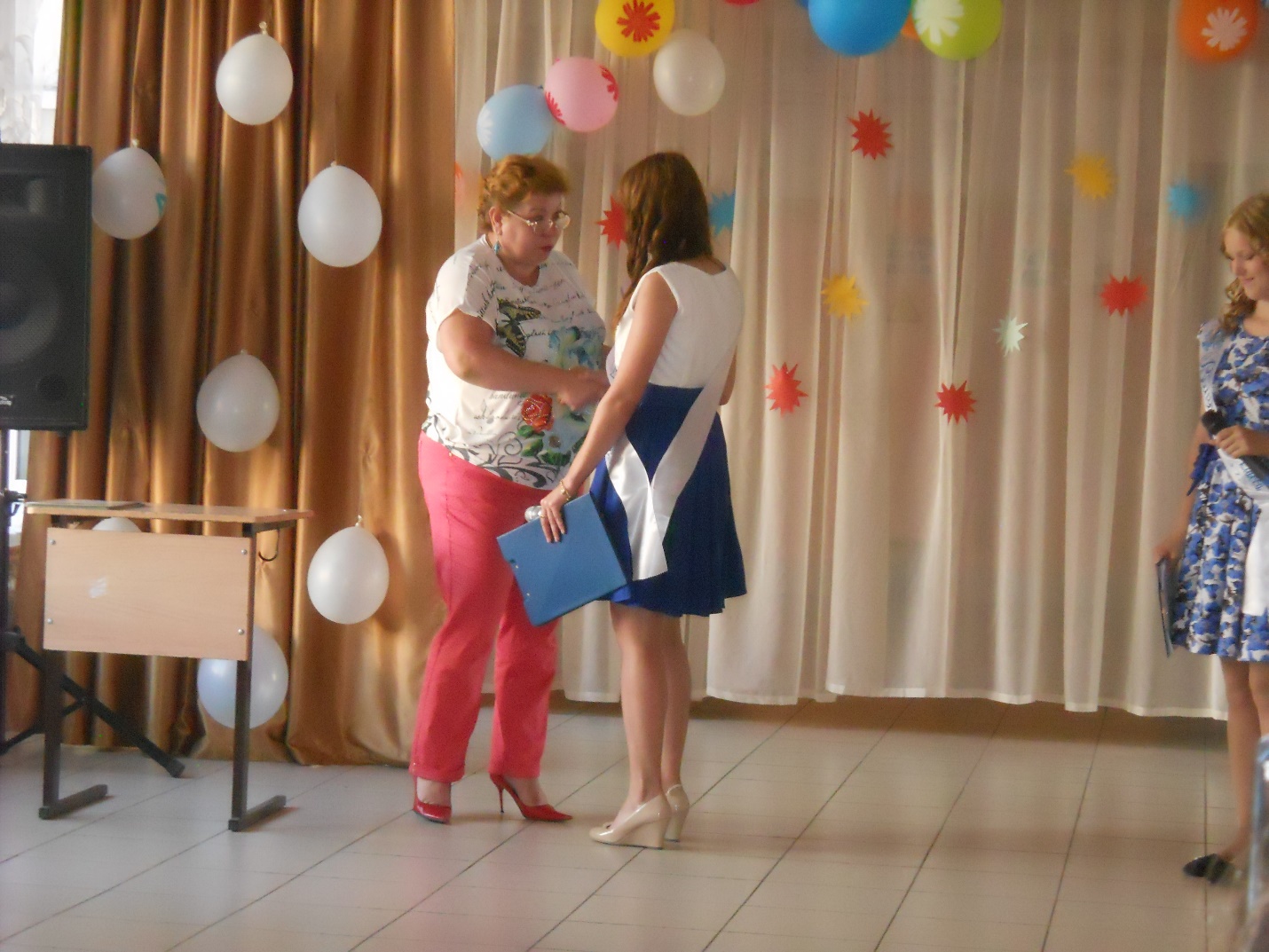 Концертная программа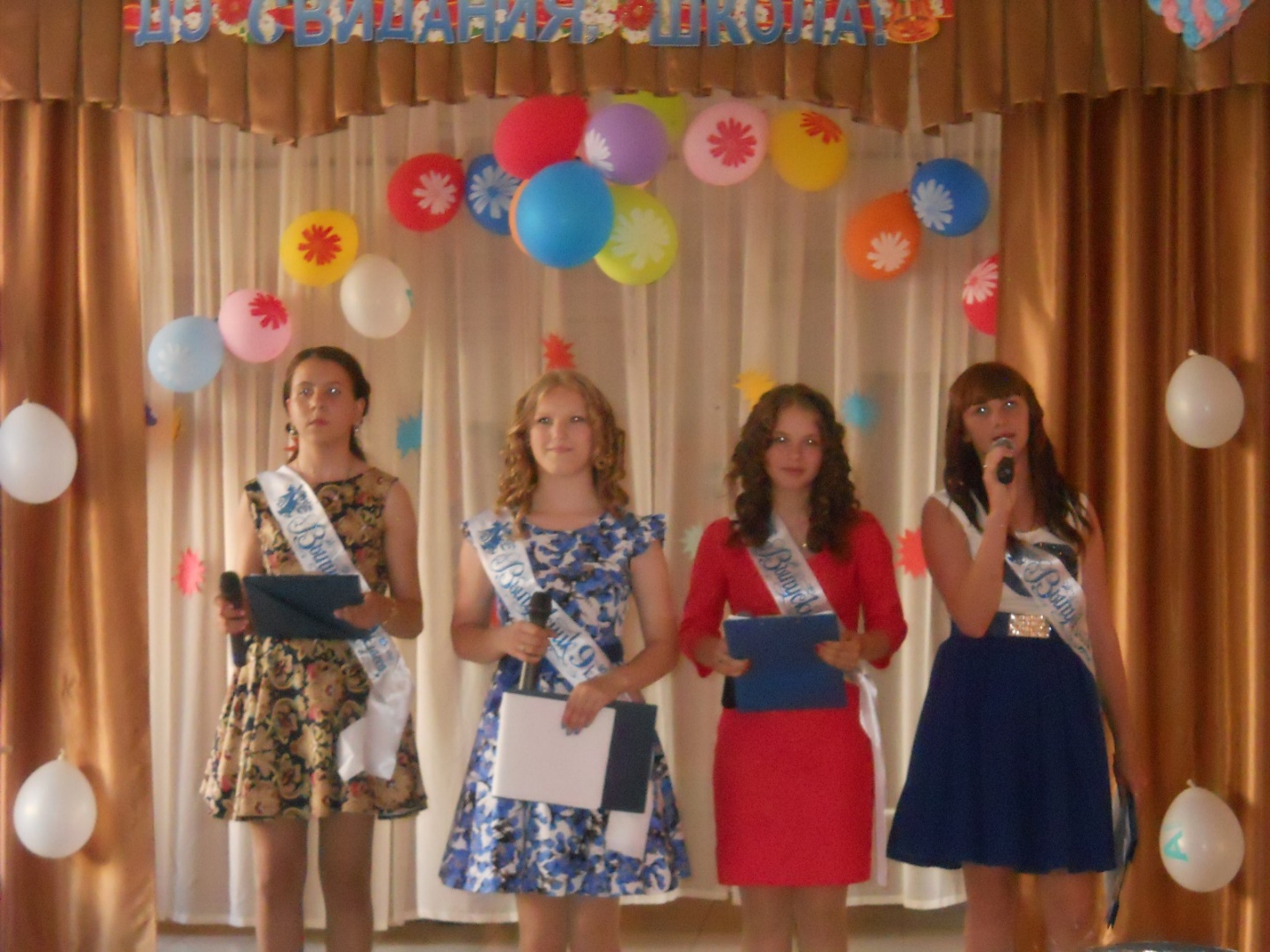 Напутственные слова классного руководителя Кильдюшова В.В.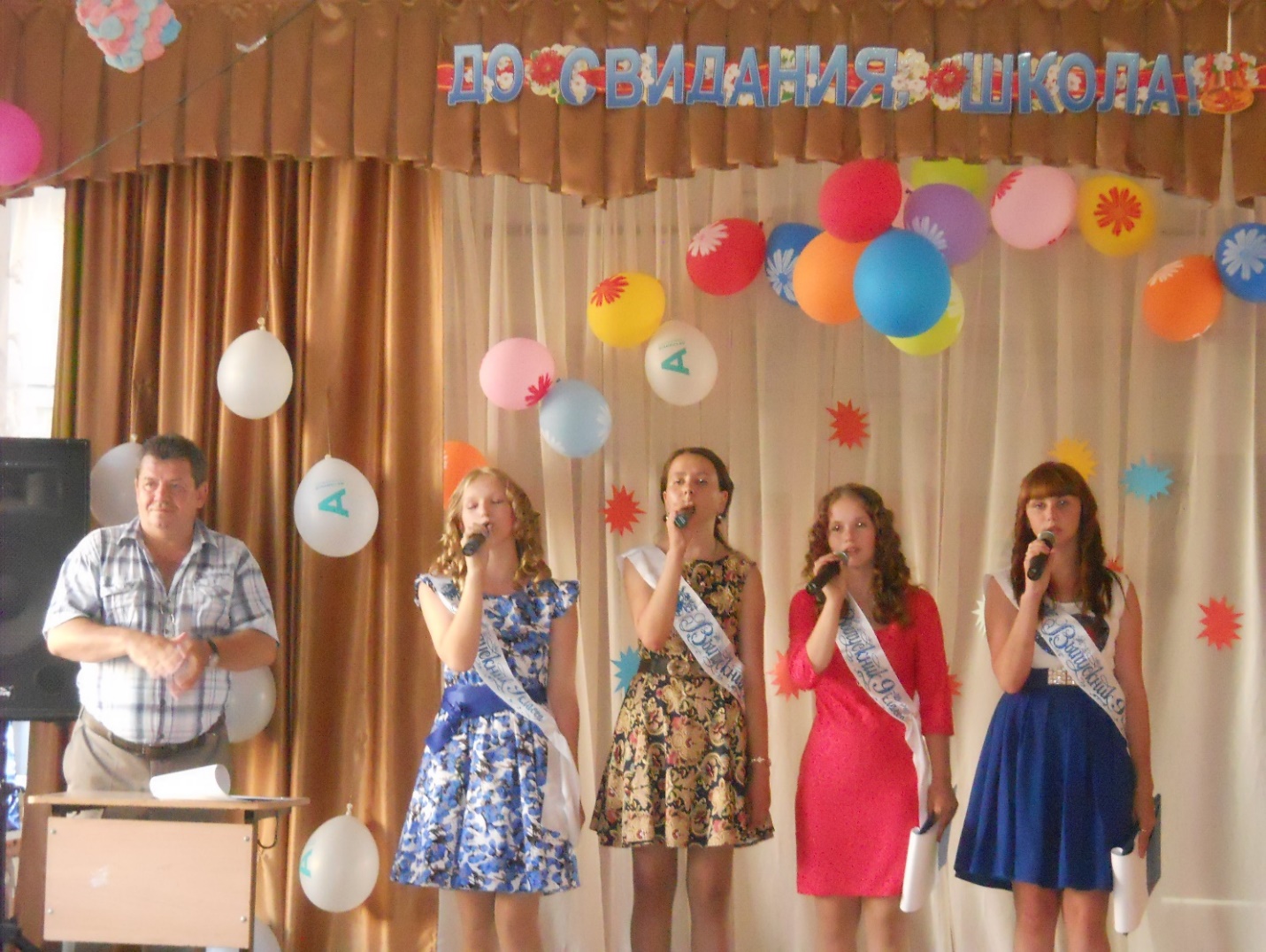 